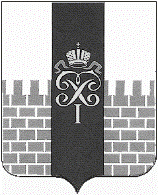 МЕСТНАЯ АДМИНИСТРАЦИЯМУНИЦИПАЛЬНОГО ОБРАЗОВАНИЯ ГОРОД ПЕТЕРГОФПОСТАНОВЛЕНИЕ 25.05.2016 года                                                                                               №   39Об Общественном совете по вопросам нормирования закупок товаров, работ, услуг для обеспечения муниципальных нужд при местной администрации муниципального образования город Петергоф В соответствии с Федеральным законом от 05.04.2013 № 44-ФЗ «О контрактной системе в сфере закупок товаров, работ, услуг для обеспечения государственных и муниципальных нужд», постановлением местной администрации муниципального образования город Петергоф от 31.12.2015 № 242 «Об утверждении требований к порядку разработки и принятия правовых актов о нормировании в сфере закупок для обеспечения муниципальных нужд, муниципального образования город Петергоф, содержанию указанных актов и обеспечению их исполнения, местная администрация муниципального образования город Петергоф постановляет:1. Утвердить Положение «Об Общественном совете по вопросам нормирования закупок товаров, работ, услуг для обеспечения муниципальных нужд при местной администрации муниципального образования город Петергоф» в соответствии с приложением.2. Настоящее постановление вступает в силу со дня его принятия и подлежит официальному опубликованию.3. Контроль за исполнением настоящего постановления возлагаю на заместителя главы местной администрации муниципального образования город Петергоф Ракову В.А.Глава местной администрациимуниципального образования город Петергоф                                    А.В. Шифман			                                                                                    Приложение к постановлению местной администрациимуниципального образования город Петергофот 25.05. 2016 г. № 39ПоложениеОб Общественном совете по вопросам нормирования закупок товаров, работ, услуг для обеспечения муниципальных нужд при местной администрации муниципального образования город ПетергофОбщие положения 1.1. Положение об Общественном совете по вопросам нормирования закупок товаров, работ, услуг для обеспечения муниципальных нужд при местной администрации муниципального образования город Петергоф (далее - Положение) определяет функции, порядок формирования и организации деятельности Общественного совета по вопросам нормирования закупок товаров, работ, услуг для обеспечения муниципальных нужд при местной администрации муниципального образования город Петергоф.1.2. Общественный совет по вопросам нормирования закупок товаров, работ, услуг для обеспечения муниципальных нужд при местной администрации муниципального образования город Петергоф (далее-Общественный Совет) является совещательным и консультативным органом, образуемым для рассмотрения проектов муниципальных правовых актов, утверждающих правила определения требований к отдельным видам товаров, работ, услуг (в том числе предельные цены товаров, работ, услуг), закупаемым для обеспечения муниципальных нужд и требования к отдельным видам товаров, работ, услуг (в том числе предельные цены товаров, работ, услуг), закупаемым муниципальными органами и подведомственными казенными учреждениями. 1.3. Общественный совет в своей деятельности руководствуется Конституцией Российской Федерации, федеральными законами, иными нормативными правовыми актами Российской Федерации, указами и распоряжениями Президента Российской Федерации, постановлениями и распоряжениями Правительства Российской Федерации, законами и иными нормативными правовыми актами Санкт-Петербурга, Уставом муниципального образования город Петергоф, муниципальными правовыми актами органов местного самоуправления муниципального образования город Петергоф, а также настоящим положением.1.4. Общественный совет в своей деятельности основывается на принципах открытости, инициативности, свободного обсуждения, и коллективного решения совместных вопросов.2. Функции и права Общественного советаОсновными функциями Общественного совета являются:2.1.1. рассмотрение проектов муниципальных правовых актов, утверждающих правила определения требований к отдельным видам товаров, работ, услуг (в том числе предельные цены товаров, работ, услуг), закупаемым для обеспечения муниципальных нужд и требования к отдельным видам товаров, работ, услуг (в том числе предельные цены товаров, работ, услуг), закупаемым муниципальными органами и подведомственными им казенными учреждениями.2.1.2. внесение предложений по доработке проектов муниципальных правовых актов, указанных в подпункте 2.1.1 пункта 2.1 настоящего положения;2.1.3. принятие решения о возможности принятия муниципальных правовых актов, указанных в подпункте 2.1.1 пункта 2.1 настоящего положения.2.2. Общественный совет вправе:2.2.1. запрашивать и получать информацию по вопросам нормирования в сфере закупок, необходимую для осуществления возложенных на него функций;2.2.2. вносить предложения по совершенствованию деятельности муниципального органа по вопросам нормирования в сфере закупок;2.2.3. осуществлять иные полномочия, необходимые для осуществления деятельности Общественного совета.Порядок формирования и организация деятельности Общественного совета3.1.  Состав Общественного совета формируется из граждан с активной жизненной позицией, представителей общественных, научных объединений и организаций. В состав Общественного совета с правом совещательного голоса могут входить представители местной администрации муниципального образования город Петергоф.3.2. Численный состав Общественного Совета – шесть человек. Персональный состав Общественного совета и вносимые в него изменения утверждаются распоряжением местной администрации муниципального образования город Петергоф. Председатель, заместитель председателя, секретарь Общественного совета назначаются главой местной администрации муниципального образования город Петергоф.Общественный совет состоит из председателя, заместителя председателя, секретаря, членов Общественного совета. Общее руководство Общественным Советом осуществляет председатель Общественного совета, а в его отсутствие его заместитель.3.2.1. Председатель Общественного совета:  осуществляет руководство деятельностью Общественного совета;ведет заседания Общественного совета;утверждает повестку дня заседания Общественного совета;распределяет обязанности между членами Общественного совета;подписывает протоколы, оформленные по результатам рассмотрения муниципальных правовых актов по нормированию;в рамках деятельности Общественного совета, возложенных на него функций, дает поручения членам Общественного совета;осуществляет иные функции, необходимые для обеспечения деятельности Общественного совета.3.2.2. Члены Общественного совета:участвуют в заседаниях Общественного совета и голосуют по обсуждаемым вопросам;вправе вносить предложения в повестку дня заседания Общественного совета и по порядку его проведения;вправе выступать на заседаниях Общественного совета; могут получать устную и письменную информацию о деятельности Общественного совета, в том числе о ходе выполнения его решений;могут получать и знакомиться с материалами, необходимыми для изучения рассматриваемых Общественным советом вопросов и выполнения данных поручений;вправе выйти из состава Общественного совета на основании письменного заявления;выполняют поручения председателя Общественного совета;принимают активное участие в подготовке и обсуждении вопросов, рассматриваемых на заседаниях Общественного совета;могут реализовывать иные полномочия, связанные с осуществлением функций Общественного совета.3.2.3. Секретарь Общественного совета:осуществляет организационно-техническую работу:выполняет поручения председателя Общественного совета;взаимодействует с членами Общественного совета;организует проведение заседаний Общественного совета и своевременную подготовку проектов решений по рассматриваемым на заседании Общественного совета вопросам, а также справочный материал по ним;информирует членов Общественного совета о времени, месте и повестке дня заседания, об утвержденных планах работы Общественного совета и организует рассылку подготовленных к заседанию материалов членам Общественного совета;готовит информацию председателю Общественного совета о выполнении решений Общественного совета;осуществляет иные функции, необходимые для надлежащей организации работы Общественного совета и его членов. 3.2.4. Члены общественного совета не вправе делегировать свои полномочия другим лицам.3.3. Заседания общественного совета проводятся по мере необходимости.Заседание Общественного совета считается правомочным, если на нем присутствует половина и более половины от общего числа его членов.Порядок проведения заседаний Общественного совета определяется председателем общественного совета.3.4. Решения Общественного совета принимаются простым большинством от числа членов Общественного совета, присутствующих на заседании. В случае равенства голосов, голос председателя Общественного совета является решающим.Решение, принятое Общественным советом, оформляется протоколом, подписываемым всеми его членами.3.5. Организационно-техническое и информационное обеспечение деятельности Общественного совета осуществляет местная администрация муниципального образования город Петергоф. Протоколы заседания Общественного совета направляются главе местной администрации муниципального образования город Петергоф и хранятся в местной администрации муниципального образования город Петергоф.3.6. В случае отсутствия Общественного совета по вопросам нормирования закупок товаров, работ, услуг для муниципальных нужд иных заказчиков муниципального образования город Петергоф, проекты правовых актов по нормированию этих заказчиков вправе рассмотреть Общественный совет по вопросам нормирования при местной администрации муниципального образования город Петергоф.